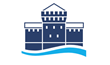 Контрактхолодного водоснабжения и водоотведения №                                                                                                                                                                 г. Смоленск                                                                                                                                               «____»  _______________    2024г.    Смоленское муниципальное унитарное предприятие «Горводоканал» (СМУП «Горводоканал»), именуемое в дальнейшем «Организация водопроводно-канализационного хозяйства», в лице коммерческого директора Минаевой Натальи Николаевны,  действующего на основании доверенности № 11-дов от 22.05.2023,  с одной стороны, и  ________________________________________________________________________, именуемое в дальнейшем «Абонент»,  в лице _______________________________________________________,  действующего на основании  _______________________________, с другой стороны, при совместном упоминании именуемые «Стороны»,  заключили  настоящий контракт холодного водоснабжения и водоотведения (далее – Контракт) о нижеследующем:Правовая база     По всем вопросам своих взаимоотношений, не нашедшим отражения в настоящем Контракте, Стороны руководствуются:Федеральным законом «О водоснабжении и водоотведении» №416-ФЗ от 07.12.2011 г.;Федеральным законом «об общих принципах организации местного самоуправления в Российской Федерации» №131-ФЗ от 06.10.2003 г.;«Правилами холодного водоснабжения и водоотведения», утвержденными постановлением Правительства РФ №644 от 29.07.2013 г., именуемыми в дальнейшем «Правила», в части не противоречащей федеральным законам и гражданскому законодательству;Нормами гражданского законодательства, регулирующими отношения в сфере энергоснабжения и иным законодательством по вопросам водоснабжения и водоотведения, приема сточных вод, охраны окружающей среды, в том числе постановлениями и распоряжениями, издаваемыми органами власти субъекта Российской Федерации и местного самоуправления в пределах своей компетенции и в соответствии с законом о местном самоуправлении.I. Предмет контракта1. По настоящему контракту организация водопроводно-канализационного хозяйства, осуществляющая холодное водоснабжение и водоотведение, обязуется подавать абоненту через присоединенную водопроводную сеть из централизованной системы холодного водоснабжения  холодную (питьевую) воду и осуществлять прием сточных вод абонента от канализационного выпуска в централизованную систему водоотведения и обеспечивать их транспортировку, очистку и сброс в водный объект.Абонент по настоящему контракту обязуется соблюдать режим водоотведения, нормативы по объему сточных вод и нормативы состава сточных вод, требования к составу и свойствам сточных вод, установленные в целях предотвращения негативного воздействия на работу объектов централизованных систем водоотведения, оплачивать водоотведение и принятую холодную (питьевую) воду (далее - холодная вода) установленного качества в сроки и порядке, которые определены настоящим контрактом, соблюдать в соответствии с настоящим контрактом режим потребления холодной воды, а также обеспечивать безопасность эксплуатации находящихся в его ведении водопроводных и канализационных сетей и исправность используемых им приборов учета.  2. Границы балансовой принадлежности и эксплуатационной ответственности объектов централизованных систем холодного водоснабжения и водоотведения организации водопроводно-канализационного хозяйства и абонента определяются в соответствии с актом разграничения балансовой принадлежности и эксплуатационной ответственности по форме согласно приложению N 1.3. Местом исполнения обязательств по Контракту является граница эксплуатационной ответственности, т.е. крайние точки принадлежащих Абоненту на праве собственности или ином законном основании владения и (или) пользования водопроводных и канализационных сетей, используемых им в процессе водоснабжения и водоотведения, а также расположенные на них устройства, необходимые для присоединения к централизованным системам холодного водоснабжения и (или) водоотведения, в том числе опосредованно, и приборы учета. Адреса объектов указаны в Приложениях №2 и №3 к настоящему Контракту.II. Сроки и режим подачи холодной воды и водоотведения   1. Датой начала подачи холодной воды и приема сточных вод является дата начала фактического пользования коммунальными ресурсами, а при отсутствии таких сведений дата приобретения права собственности или иного законного основания владения и (или) пользования объектом(ами) у Абонента. Указанная дата на основании предоставленных документов и заявки определена как «01» января  2024 года. Режим водоснабжения и водоотведения, равно как гарантированный объем подачи холодной воды и максимальный расход сточных вод устанавливается балансом водопотребления и водоотведения, разрабатываемым организацией водопроводно – канализационного хозяйства по заявке Абонента или иной организацией и утвержденный организацией водопроводно – канализационного хозяйства. 2. Сведения о режиме подачи холодной воды (гарантированном объеме подачи воды, в том числе на нужды пожаротушения, гарантированном уровне давления холодной воды в системе водоснабжения в месте присоединения) указываются по форме согласно Приложению N 2 в соответствии с условиями подключения (технологического присоединения) к централизованной системе холодного водоснабжения.          3. Сведения о режиме приема сточных вод указываются по форме согласно Приложению N 3.III. Тарифы, сроки и порядок оплаты по контракту1. Оплата по настоящему Контракту осуществляется Абонентом по действующим тарифам на холодное водоснабжение и водоотведение, утвержденным Департаментом Смоленской области по энергетике, энергоэффективности и тарифной политике. Изменение тарифов не является изменением условий Контракта. В случае изменения тарифов стоимость Контракта подлежит изменению, при этом соответствующие изменения в настоящий Контракт считаются внесенными и согласованными сторонами с момента введения новых тарифов. Официальная информация Департамента Смоленской области по энергетике, энергоэффективности и тарифной политике об изменении тарифов публикуется в периодических изданиях, а также сообщается Абоненту организацией водопроводно – канализационного хозяйства.      Тариф на холодную воду, утвержденный  на дату заключения настоящего Контракта,  - с 01.01.2024 по 30.06.2024 составляет 28,27 руб./м3 без НДС –33,92 руб./м3 с НДС 20%; с 01.07.2024 по 31.12.2024 составляет 31,09 руб./м3 без НДС –37,31 руб./м3 с НДС 20%;     Тариф на водоотведение, утвержденный на дату заключения настоящего Контракт - с 01.01.2024 по 30.06.2024 составляет 19,73  руб./м3 без НДС – 23,68 руб./м3 с НДС 20%; с 01.07.2024 по 31.12.2024 составляет 21,71  руб./м3 без НДС – 26,05 руб./м3 с НДС 20%;     Плата за негативное воздействие на работу централизованной системы водоотведения в отношении сточных вод, сбрасываемых указанными абонентами (П) (рублей), определяется в соответствии с п.123(4) «Правил холодного водоснабжения и водоотведения», утвержденных Постановлением Правительства РФ от 29.07.2013 № 644 по формуле: П=КхТхQпр1, где: К-коэффициент компенсации, равный 0,5; Т-тариф на водоотведение для абонента,  без учета налога на добавленную стоимость, учитываемого дополнительно (руб./куб.метр); Qпр1-объем сточных вод, отведенных (сброшенных) с объекта Абонента, определенный по показаниям прибора учета сточных вод либо в соответствии с балансом водопотребления и водоотведения или иными способами, предусмотренными Правилами организации коммерческого учета воды, сточных вод.       Плата за негативное воздействие на работу централизованной системы водоотведения составляет: с 01.01.2024  по  30.06.2024 – 9,87 руб./м3 х Договорной объем сточных вод, отведенных (сброшенных) с объекта Абонента в указанный период без НДС; 11,84 руб./м3 х Договорной объем сточных вод, отведенных (сброшенных) с объекта Абонента в указанный период с НДС 20%с 01.07.2024  по  31.12.2024 – 10,86 руб./м3 х Договорной объем сточных вод, отведенных (сброшенных) с объекта Абонента в указанный период без НДС; 13,03 руб./м3 х Договорной объем сточных вод, отведенных (сброшенных) с объекта Абонента в указанный период с НДС 20%           Цена настоящего Контракта составляет ______________________________, с учетом НДС 20%.2(1). В случае если настоящий договор заключен с абонентом, осуществляющим закупки услуг по холодному водоснабжению и водоотведению в соответствии с Федеральным законом "О контрактной системе в сфере закупок товаров, работ, услуг для обеспечения государственных и муниципальных нужд":а) организация водопроводно-канализационного хозяйства осуществляет по настоящему договору подачу холодной воды из централизованной системы водоснабжения и прием от абонента в централизованную систему водоотведения сточных вод и загрязняющих веществ в 2024 году на общую сумму ________________________ руб.  с учетом налога на добавленную стоимость;б) абонент обязан оплатить организации водопроводно-канализационного хозяйства принятую холодную воду и оказанные услуги по приему от абонента в централизованную систему водоотведения сточных вод и загрязняющих веществ в полном объеме;в) идентификационный код закупки _______________________________.3. Расчетный период, установленный настоящим контрактом, равен одному календарному месяцу. Абонент вносит оплату по настоящему контракту в следующем порядке (если иное не предусмотрено в соответствии с Правилами холодного водоснабжения и водоотведения, утвержденными постановлением Правительства Российской Федерации от 29 июля 2013 г. N 644 "Об утверждении Правил холодного водоснабжения и водоотведения и о внесении изменений в некоторые акты Правительства Российской Федерации" (далее - Правила холодного водоснабжения и водоотведения):30 процентов стоимости объема воды (сточных вод), потребленной (сброшенных) абонентом за предыдущий месяц (для абонентов, контракты с которыми заключены менее одного месяца назад, - стоимости гарантированного объема воды или максимального расхода сточных вод, указанных в настоящем контракте), вносится до 18-го числа текущего месяца;оплата за фактически поданную в истекшем месяце холодную воду и (или) оказанные услуги водоотведения с учетом средств, ранее внесенных абонентом в качестве оплаты за холодную воду и водоотведение в расчетном периоде, осуществляется до 10-го числа месяца, следующего за месяцем, за который осуществляется оплата, на основании счетов, выставляемых к оплате организацией водопроводно-канализационного хозяйства не позднее 5-го числа месяца, следующего за расчетным месяцем.В случае если объем фактического потребления холодной воды и (или) оказанной услуги водоотведения за истекший месяц, определенный в соответствии с Правилами организации коммерческого учета воды, сточных вод, утвержденными постановлением Правительства Российской Федерации от 4 сентября 2013 г. N 776 "Об утверждении Правил организации коммерческого учета воды, сточных вод" (далее - Правила организации коммерческого учета воды, сточных вод), окажется меньше объема воды (сточных вод), за который абонентом была произведена оплата, излишне уплаченная сумма засчитывается в счет последующего платежа за следующий месяц.Датой оплаты считается дата поступления денежных средств на расчетный счет организации водопроводно-канализационного хозяйства.3(1). Способом доставки расчетно-платежных документов абоненту является  посредством электронного документооборота.В случае если выставление организацией водопроводно-канализационного хозяйства расчетно-платежных документов абоненту осуществляется посредством электронного документооборота с использованием электронной подписи, такой электронный документооборот осуществляется в соответствии с соглашением об осуществлении электронного документооборота, заключенным по форме согласно приложению N 4.Соглашение об осуществлении электронного документооборота, приведенное в приложении N 4  к настоящему контракту, подлежит подписанию сторонами настоящего контракта и становится неотъемлемой частью настоящего контракта в случае, если абзацем первым настоящего пункта предусмотрено, что выставление расчетно-платежных документов должно осуществляться посредством электронного документооборота с использованием электронной подписи.4. При размещении узла учета и приборов учета не на границе раздела эксплуатационной ответственности величина потерь холодной воды, возникающих на участке сети от границы раздела эксплуатационной ответственности до места установки прибора учета, определяется в соответствии с законодательством РФ. Указанный объем подлежит оплате в порядке, предусмотренном пунктом 8 настоящего контракта, дополнительно к оплате объема потребленной холодной воды в расчетном периоде, определенного по показаниям приборов учета.5. Сверка расчетов по настоящему контракту проводится между организацией водопроводно-канализационного хозяйства и абонентом не реже 1 раза в год, а также по инициативе одной из сторон путем составления и подписания сторонами соответствующего акта. Сторона, инициирующая проведение сверки расчетов по настоящему контракту, уведомляет другую сторону о дате ее проведения не менее чем за 5 рабочих дней до дня ее проведения. В случае неявки стороны в указанный срок для проведения сверки расчетов сторона, инициирующая проведение сверки расчетов по контракту, составляет и направляет в адрес другой стороны акт сверки расчетов в 2 экземплярах любым доступным способом (почтовое отправление, телеграмма, факсограмма, телефонограмма, информационно-телекоммуникационная сеть "Интернет"), позволяющим подтвердить получение такого уведомления адресатом. В таком случае подписание акта сверки расчетов осуществляется в течение 3 рабочих дней со дня его получения. В случае неполучения ответа в течение более 10 рабочих дней после направления стороне акт сверки расчетов считается признанным (согласованным) обеими сторонами.     6. Размер платы за негативное воздействие на работу централизованной системы водоотведения, а также размер платы абонента в связи с нарушением абонентом нормативов по объему сточных вод и нормативов состава сточных вод рассчитываются в соответствии с требованиями законодательства Российской Федерации. Оплата производится абонентом на основании счетов, выставляемых организацией водопроводно-канализационного хозяйства, в течение 7 рабочих дней с даты выставления счета.IV. Права и обязанности сторон1. Организация водопроводно-канализационного хозяйства обязана:а) осуществлять подачу абоненту холодной воды установленного качества в объеме, установленном настоящим контрактом. Не допускать ухудшения качества питьевой воды ниже показателей, установленных законодательством Российской Федерации в области обеспечения санитарно-эпидемиологического благополучия населения и настоящим контрактом, за исключением случаев, предусмотренных законодательством Российской Федерации;б) обеспечивать эксплуатацию водопроводных и канализационных сетей, принадлежащих ей на праве собственности или на ином законном основании и (или) находящихся в границах ее эксплуатационной ответственности, согласно требованиям нормативно-технических документов;в) осуществлять производственный контроль качества питьевой воды и контроль состава и свойств сточных вод;г) соблюдать установленный режим подачи холодной воды и режим приема сточных вод;д) с даты выявления несоответствия показателей питьевой воды, характеризующих ее безопасность, требованиям законодательства Российской Федерации незамедлительно известить об этом абонента в порядке, предусмотренном законодательством Российской Федерации. Указанное извещение должно осуществляться любым доступным способом (почтовое отправление, телеграмма, факсограмма, телефонограмма, информационно-телекоммуникационная сеть "Интернет"), позволяющим подтвердить получение такого уведомления адресатом;е) предоставлять абоненту информацию в соответствии со стандартами раскрытия информации в порядке, предусмотренном законодательством Российской Федерации;ж) отвечать на жалобы и обращения абонента по вопросам, связанным с исполнением настоящего контракта, в течение срока, установленного законодательством Российской Федерации;з) при участии абонента, если иное не предусмотрено Правилами организации коммерческого учета воды, сточных вод, осуществлять допуск к эксплуатации приборов учета, узлов учета, устройств и сооружений, предназначенных для подключения (технологического присоединения) к централизованным системам холодного водоснабжения и водоотведения;и) опломбировать абоненту приборы учета холодной воды и сточных вод без взимания платы, за исключением случаев, предусмотренных Правилами организации коммерческого учета воды, сточных вод, при которых взимается плата за опломбирование приборов учета;к) предупреждать абонента о временном прекращении или ограничении холодного водоснабжения и (или) водоотведения в порядке и в случаях, которые предусмотрены настоящим контрактом и нормативными правовыми актами Российской Федерации;л) принимать необходимые меры по своевременной ликвидации аварий и повреждений на централизованных системах холодного водоснабжения и водоотведения, принадлежащих ей на праве собственности или на ином законном основании, в порядке и сроки, которые установлены нормативно-технической документацией, а также по возобновлению действия таких систем с соблюдением требований, установленных законодательством Российской Федерации;м) обеспечивать установку на видных местах указателей пожарных гидрантов или нанесение на видных местах информации о расположении пожарных гидрантов, установленных на централизованной системе холодного водоснабжения, принадлежащей ей на праве собственности или на ином законном основании, в соответствии с требованиями норм противопожарной безопасности, следить за возможностью беспрепятственного доступа в любое время года к пожарным гидрантам, находящимся на ее обслуживании;н) в случае прекращения или ограничения холодного водоснабжения уведомлять органы местного самоуправления и структурные подразделения территориальных органов федерального органа исполнительной власти, уполномоченного на решение задач в области пожарной безопасности, о невозможности использования пожарных гидрантов из-за отсутствия или недостаточности напора воды в случае проведения ремонта или возникновения аварии на ее водопроводных сетях;о) требовать от абонента реализации мероприятий, направленных на достижение установленных нормативов по объему сточных вод и нормативов состава сточных вод, а также соблюдения требований к составу и свойствам сточных вод, установленных в целях предотвращения негативного воздействия на работу централизованной системы водоотведения;п) осуществлять контроль за соблюдением абонентом режима водоотведения, нормативов по объему сточных вод и нормативов состава сточных вод, требований к составу и свойствам сточных вод, установленных в целях предотвращения негативного воздействия на работу централизованной системы водоотведения;р) уведомлять абонента о графиках и сроках проведения планово-предупредительного ремонта водопроводных и канализационных сетей, через которые осуществляется холодное водоснабжение и водоотведение, в случае, если это влечет отключение или ограничение холодного водоснабжения и водоотведения в отношении абонента.13. Организация водопроводно-канализационного хозяйства вправе:а) осуществлять контроль за правильностью учета объемов поданной (полученной абонентом) холодной воды и учета объемов принятых (отведенных) сточных вод, осуществлять проверку состояния приборов учета (узлов учета) холодной воды, сточных вод в целях установления факта несанкционированного вмешательства в работу прибора учета (узла учета), устанавливать контрольные пломбы и индикаторы антимагнитных пломб, а также пломбы и устройства, позволяющие фиксировать факт несанкционированного вмешательства в работу приборов учета (узлов учета);б) осуществлять контроль за наличием самовольного пользования и (или) самовольного подключения абонента к централизованным системам холодного водоснабжения и водоотведения и принимать меры по предотвращению самовольного пользования и (или) самовольного подключения к централизованным системам холодного водоснабжения и водоотведения;в) временно прекращать или ограничивать холодное водоснабжение и (или) водоотведение в случаях, предусмотренных законодательством Российской Федерации;г) иметь беспрепятственный доступ к водопроводным и канализационным сетям и иным объектам абонента, местам отбора проб холодной воды, сточных вод, приборам учета (узлам учета) холодной воды, сточных вод и иным устройствам, которыми абонент владеет и пользуется на праве собственности или на ином законном основании и (или) которые находятся в границах его эксплуатационной ответственности, в порядке, предусмотренном разделом VI настоящего контракта;д) взимать с абонента плату за отведение сточных вод сверх установленных нормативов по объему сточных вод и нормативов состава сточных вод, а также за негативное воздействие на работу централизованной системы водоотведения;е) инициировать проведение сверки расчетов по настоящему контракту;ж) прекращать подачу холодной воды и (или) отведение сточных вод в случаях и порядке, которые предусмотрены Федеральным законом "О водоснабжении и водоотведении" и Правилами холодного водоснабжения и водоотведения.14. Абонент обязан:а) обеспечивать эксплуатацию водопроводных и канализационных сетей, принадлежащих ему на праве собственности или на ином законном основании и (или) находящихся в границах его эксплуатационной ответственности, согласно требованиям нормативно-технических документов;б) обеспечивать сохранность пломб и знаков поверки на приборах учета, узлах учета, задвижках обводной линии, пожарных гидрантах, задвижках и других устройствах, находящихся в границах его эксплуатационной ответственности, соблюдать температурный режим в помещении, где расположен узел учета холодной воды (не менее +5 °C), обеспечивать защиту такого помещения от несанкционированного проникновения, попадания грунтовых, талых и дождевых вод, вредных химических веществ, гидроизоляцию помещения, где расположен узел учета холодной воды, и помещений, где проходят водопроводные сети, от иных помещений, содержать указанные помещения в чистоте, не допускать хранение предметов, препятствующих доступу к узлам и приборам учета, несанкционированное вмешательство в работу прибора учета (узла учета), механические, химические, электромагнитные или иные воздействия, которые могут искажать показания приборов учета;в) обеспечивать учет получаемой холодной воды и отводимых сточных вод в порядке, установленном разделом V настоящего контракта, и в соответствии с Правилами организации коммерческого учета воды, сточных вод, если иное не предусмотрено настоящим контрактом;г) установить приборы учета холодной воды и приборы учета сточных вод на границах эксплуатационной ответственности или в ином месте, определенном в настоящем контракте, в случае, если установка таких приборов предусмотрена Правилами холодного водоснабжения и водоотведения;д) соблюдать установленный настоящим контрактом режим потребления холодной воды и режим водоотведения;е) производить оплату по настоящему контракту в порядке, размере и сроки, которые определены в соответствии с настоящим контрактом, в том числе в случае перехода прав на объекты, в отношении которых осуществляется водоснабжение и водоотведение в соответствии с настоящим контрактом, до даты расторжения настоящего контракта в соответствии с пунктом 68(1) настоящего контракта, вносить плату за негативное воздействие на работу централизованной системы водоотведения и за нарушение нормативов по объему сточных вод и нормативов состава сточных вод, а также возмещать вред, причиненный водному объекту;ж) обеспечивать беспрепятственный доступ представителям организации водопроводно-канализационного хозяйства или по ее указанию представителям иной организации к водопроводным и (или) канализационным сетям и иным объектам абонента, местам отбора проб холодной воды, сточных вод, приборам учета (узлам учета), которыми абонент владеет и пользуется на праве собственности или на ином законном основании и (или) которые находятся в границах его эксплуатационной ответственности, в случаях и порядке, которые предусмотрены разделом VI настоящего контракта;з) содержать в исправном состоянии системы и средства противопожарного водоснабжения, принадлежащие абоненту или находящиеся в границах (зоне) его эксплуатационной ответственности, включая пожарные гидранты, задвижки, краны и установки автоматического пожаротушения, а также устанавливать соответствующие указатели согласно требованиям норм противопожарной безопасности;и) незамедлительно уведомлять организацию водопроводно-канализационного хозяйства и структурные подразделения территориальных органов федерального органа исполнительной власти, уполномоченного на решение задач в области пожарной безопасности, о невозможности использования пожарных гидрантов из-за отсутствия или недостаточного напора холодной воды в случаях возникновения аварии на его водопроводных сетях;к) уведомлять организацию водопроводно-канализационного хозяйства о переходе прав на объекты, в отношении которых осуществляется водоснабжение и водоотведение в соответствии с настоящим контрактом, прав на объекты, устройства и сооружения, предназначенные для подключения (технологического присоединения) к централизованным системам холодного водоснабжения и водоотведения, а также о предоставлении прав владения и (или) пользования такими объектами, устройствами или сооружениями третьим лицам в порядке, установленном разделом XII настоящего контракта;л) незамедлительно сообщать организации водопроводно-канализационного хозяйства обо всех повреждениях или неисправностях на водопроводных и канализационных сетях, сооружениях и устройствах, приборах учета, о нарушении целостности пломб и нарушениях работы централизованных систем холодного водоснабжения и водоотведения, которые могут оказать негативное воздействие на работу централизованной системы водоотведения и причинить вред окружающей среде;м) обеспечить в сроки, установленные законодательством Российской Федерации, ликвидацию повреждения или неисправности водопроводных и канализационных сетей, принадлежащих абоненту на праве собственности или ином законном основании и (или) находящихся в границах его эксплуатационной ответственности, а также устранить последствия таких повреждений и неисправностей;н) предоставлять иным абонентам и транзитным организациям возможность подключения (технологического присоединения) к водопроводным и канализационным сетям, сооружениям и устройствам, принадлежащим абоненту на законном основании, только при наличии согласования организации водопроводно-канализационного хозяйства;о) не создавать препятствий для водоснабжения и водоотведения иных абонентов и транзитных организаций, водопроводные и (или) канализационные сети которых присоединены к водопроводным и (или) канализационным сетям абонента, или расположены в границах земельного участка абонента, или проходят через помещения, принадлежащие абоненту;п) представлять организации водопроводно-канализационного хозяйства сведения об абонентах, в отношении которых абонент является транзитной организацией, по форме и в объеме, которые согласованы сторонами;р) не допускать возведения построек, гаражей, стоянок транспортных средств, складирования материалов, мусора, посадок деревьев, а также не осуществлять производство земляных работ в местах устройства централизованных систем холодного водоснабжения и водоотведения, в том числе в местах прокладки сетей, находящихся в границах его эксплуатационной ответственности и охранных зон таких сетей, без согласия организации водопроводно-канализационного хозяйства;с) соблюдать установленные нормативы по объему сточных вод и нормативы состава сточных вод, требования к составу и свойствам сточных вод, установленные в целях предотвращения негативного воздействия на работу централизованной системы водоотведения, и принимать меры по соблюдению указанных нормативов и требований, в том числе обеспечивать реализацию плана снижения сбросов и плана по обеспечению соблюдения требований к составу и свойствам сточных вод, установленных в целях предотвращения негативного воздействия на работу централизованной системы водоотведения;т) осуществлять сброс сточных вод от напорных коллекторов абонента в самотечную сеть канализации организации водопроводно-канализационного хозяйства через колодец - гаситель напора;у) обеспечивать разработку плана снижения сбросов и плана по обеспечению соблюдения требований к составу и свойствам сточных вод, установленных в целях предотвращения негативного воздействия на работу централизованной системы водоотведения, в случаях, предусмотренных Правилами холодного водоснабжения и водоотведения;ф) в случаях, установленных Правилами холодного водоснабжения и водоотведения, подавать декларацию о составе и свойствах сточных вод (далее - декларация) и уведомлять организацию водопроводно-канализационного хозяйства в случае нарушения декларации.15. Абонент имеет право:а) получать от организации водопроводно-канализационного хозяйства информацию о результатах производственного контроля качества питьевой воды, осуществляемого организацией водопроводно-канализационного хозяйства в порядке, предусмотренном законодательством Российской Федерации, и контроля состава и свойств сточных вод, осуществляемого организацией водопроводно-канализационного хозяйства в соответствии с Правилами осуществления контроля состава и свойств сточных вод, утвержденными постановлением Правительства Российской Федерации от 22 мая 2020 г. N 728 "Об утверждении Правил осуществления контроля состава и свойств сточных вод и о внесении изменений и признании утратившими силу некоторых актов Правительства Российской Федерации" (далее - Правила осуществления контроля состава и свойств сточных вод);б) получать от организации водопроводно-канализационного хозяйства информацию об изменении установленных тарифов на питьевую воду (питьевое водоснабжение), тарифов на техническую воду и тарифов на водоотведение;        в)  привлекать  третьих  лиц  для  выполнения  работ по устройству узла учета; г) инициировать проведение сверки расчетов по настоящему контракту;д) осуществлять в целях контроля качества холодной воды, состава и свойств сточных вод отбор проб холодной воды и сточных вод, в том числе параллельный отбор проб, а также принимать участие в отборе проб холодной воды и сточных вод, осуществляемом организацией водопроводно-канализационного хозяйства.V. Порядок осуществления учета поданной холоднойводы и принимаемых сточных вод, сроки и способыпредставления показаний приборов учета организацииводопроводно-канализационного хозяйства16. Для учета объемов поданной абоненту холодной воды и объема принятых сточных вод стороны используют приборы учета, если иное не предусмотрено Правилами организации коммерческого учета воды, сточных вод.17. Сведения об узлах учета и приборах учета воды, сточных вод и местах отбора проб воды, сточных вод указываются по форме согласно приложению N 5.        18. Коммерческий  учет    полученной    холодной    воды   обеспечивает Абонент.        19. Коммерческий   учет    отведенных    сточных    вод    обеспечивает Абонент.         20. Количество поданной холодной воды и принятых организацией водопроводно-канализационного хозяйства сточных вод определяется стороной, осуществляющей коммерческий учет холодной воды и сточных вод, в соответствии с данными учета фактического потребления холодной воды и учета сточных вод по показаниям приборов учета, за исключением случаев, когда в соответствии с Правилами организации коммерческого учета воды, сточных вод коммерческий учет осуществляется расчетным способом.         21.  В  случае  отсутствия  у  абонента  приборов учета холодной воды и сточных вод абонент обязан установить и  ввести  в  эксплуатацию  приборы  учета  холодной  воды  и  сточных  вод  (распространяется  только  на  категории  абонентов,  для которых установка приборов учета сточных вод является обязательной в соответствии с Правилами холодного водоснабжения и водоотведения).          22.  Сторона,  осуществляющая  коммерческий  учет поданной (полученной) холодной воды и отведенных сточных вод, снимает показания приборов учета на последнее  число  расчетного  периода,  установленного настоящим контрактом, либо   осуществляет   в   случаях,  предусмотренных  Правилами  организации коммерческого  учета воды, сточных вод, расчет объема поданной (полученной) холодной  воды  и отведенных сточных вод расчетным способом, а также вносит показания приборов учета в журнал учета расхода воды и принятых сточных вод и передает   эти  сведения  в  организацию  водопроводно-канализационного хозяйства не позднее 26 числа расчетного месяца.23. Передача абонентом сведений о показаниях приборов учета организации водопроводно-канализационного хозяйства осуществляется любым доступным способом (почтовое отправление, телеграмма, факсограмма, телефонограмма, информационно-телекоммуникационная сеть "Интернет"), позволяющим подтвердить получение таких сведений адресатом.VI. Порядок обеспечения абонентом доступа организации водопроводно-канализационного хозяйства к водопроводными канализационным сетям (контрольным канализационным колодцам), местам отбора проб воды и сточных вод, приборам учета холодной воды и сточных вод24. Абонент обязан обеспечить представителям организации водопроводно-канализационного хозяйства или по ее указанию представителям иной организации доступ к водопроводным и канализационным сетям и иным объектам абонента, местам отбора проб холодной воды, сточных вод, приборам учета (узлам учета) и иным устройствам, которыми абонент владеет и пользуется на праве собственности или на ином законном основании и (или) которые находятся в границах его эксплуатационной ответственности, в следующем порядке:а) организация водопроводно-канализационного хозяйства или по ее указанию иная организация предварительно, не позднее 15 минут до проведения обследования и (или) отбора проб либо начала работ на водопроводных или канализационных сетях, оповещают абонента о дате и времени посещения с приложением списка проверяющих (при отсутствии служебных удостоверений или доверенности). Оповещение осуществляется любым доступным способом (почтовое отправление, телеграмма, факсограмма, телефонограмма, информационно-телекоммуникационная сеть "Интернет"), позволяющим подтвердить получение такого уведомления адресатом;б) уполномоченные представители организации водопроводно-канализационного хозяйства или представители иной организации предъявляют абоненту служебное удостоверение (доверенность на совершение соответствующих действий от имени организации водопроводно-канализационного хозяйства или иной организации);в) доступ представителям организации водопроводно-канализационного хозяйства или по ее указанию представителям иной организации к местам отбора проб воды, сточных вод, приборам учета (узлам учета) и иным устройствам, установленным настоящим контрактом, осуществляется только в установленных настоящим контрактом местах отбора проб холодной воды и сточных вод;г) абонент принимает участие в проведении организацией водопроводно-канализационного хозяйства всех проверок, предусмотренных настоящим разделом, а также вправе присутствовать при проведении организацией водопроводно-канализационного хозяйства работ на сетях;д) отказ в доступе (недопуск) представителям организации водопроводно-канализационного хозяйства или по ее поручению иной организации к приборам учета (узлам учета) воды и сточных вод приравнивается к самовольному пользованию централизованной системой холодного водоснабжения и (или) водоотведения, что влечет за собой применение расчетного способа при определении количества поданной (полученной) холодной воды и принятых сточных вод за весь период нарушения. Продолжительность периода нарушения определяется в соответствии с Правилами организации коммерческого учета воды, сточных вод;е) в случае невозможности отбора проб сточных вод из мест отбора проб сточных вод, предусмотренных настоящим контрактом, отбор сточных вод осуществляется в порядке, установленном Правилами осуществления контроля состава и свойств сточных вод.VII. Порядок контроля качества питьевой воды25. Производственный контроль качества питьевой воды, подаваемой абоненту с использованием централизованных систем холодного водоснабжения, осуществляется в соответствии с Правилами осуществления производственного контроля качества и безопасности питьевой воды, горячей воды, утвержденными постановлением Правительства Российской Федерации от 6 января 2015 г. N 10 "О порядке осуществления производственного контроля качества и безопасности питьевой воды, горячей воды".26. Качество подаваемой холодной питьевой воды должно соответствовать требованиям законодательства Российской Федерации в области обеспечения санитарно-эпидемиологического благополучия населения. Допускается временное несоответствие качества питьевой воды установленным требованиям, за исключением показателей качества питьевой воды, характеризующих ее безопасность, в пределах, определенных планом мероприятий по приведению качества питьевой воды в соответствие с установленными требованиями.27. Абонент имеет право в любое время в течение срока действия настоящего контракта самостоятельно отобрать пробы холодной (питьевой) воды для проведения лабораторного анализа ее качества и направить их для лабораторных испытаний в организации, аккредитованные в порядке, установленном законодательством Российской Федерации. Отбор проб холодной (питьевой) воды, в том числе отбор параллельных проб, должен производиться в порядке, предусмотренном законодательством Российской Федерации. Абонент обязан известить организацию водопроводно-канализационного хозяйства о времени и месте отбора проб холодной (питьевой) воды не позднее 3 суток до проведения отбора.VIII. Контроль состава и свойств сточных вод, местаи порядок отбора проб воды и сточных вод28. Контроль состава и свойств сточных вод в отношении абонентов осуществляется в соответствии с Правилами осуществления контроля состава и свойств сточных вод.29. Сведения об узлах учета и приборах учета воды, сточных вод и местах отбора проб воды, сточных вод указываются по форме согласно приложению N 5 к настоящему контракту.IX. Порядок контроля за соблюдением абонентами показателей декларации, нормативов по объему сточных вод и нормативов состава сточных вод, требований к составу и  свойствам сточных вод, установленных в целях предотвращения негативного воздействия на работу централизованной системы водоотведения30. Нормативы по объему сточных вод и нормативы состава сточных вод устанавливаются в соответствии с законодательством Российской Федерации. Организация водопроводно-канализационного хозяйства уведомляет абонента об утверждении уполномоченными органами исполнительной власти, органами местного самоуправления поселения и (или) городского округа нормативов по объему сточных вод и нормативов состава сточных вод в течение 5 рабочих дней со дня получения такой информации от уполномоченных органов исполнительной власти и (или) органов местного самоуправления. Сведения о нормативах по объему сточных вод, установленных для абонента, указываются по форме согласно приложения № 6.31. Сведения о нормативах состава сточных вод и требованиях к составу и свойствам сточных вод, установленных для абонента в целях предотвращения негативного воздействия на работу централизованной системы водоотведения, указываются по форме согласно приложению № 7.32. Контроль за соблюдением абонентом требований к составу и свойствам сточных вод, установленных в целях предотвращения негативного воздействия на работу централизованной системы водоотведения, нормативов по объему сточных вод и нормативов состава сточных вод, а также показателей декларации осуществляет организация водопроводно-канализационного хозяйства или по ее поручению иная организация, а также транзитная организация, осуществляющая транспортировку сточных вод абонента.В ходе осуществления контроля за соблюдением абонентом установленных ему нормативов по объему сточных вод организация водопроводно-канализационного хозяйства или по ее поручению иная организация ежемесячно определяет количество отведенных (принятых) сточных вод абонента сверх установленного ему норматива по объему сточных вод.33. При наличии у абонента объектов, для которых не устанавливаются нормативы по объему сточных вод, контроль за соблюдением нормативов по объему сточных вод абонента производится путем сверки общего объема отведенных (принятых) сточных вод за вычетом объемов поверхностных сточных вод, а также объемов водоотведения, для которых не устанавливаются нормативы по объему сточных вод.34. При превышении абонентом установленных нормативов по объему сточных вод абонент оплачивает объем сточных вод, отведенных в расчетном периоде в централизованную систему водоотведения с превышением установленного норматива, по тарифам на водоотведение, действующим в отношении сверхнормативных сбросов сточных вод, установленным в соответствии с Основами ценообразования в сфере водоснабжения и водоотведения, утвержденными постановлением Правительства Российской Федерации от 13 мая 2013 г. N 406 "О государственном регулировании тарифов в сфере водоснабжения и водоотведения".X. Порядок декларирования состава и свойств сточных вод 35. В целях обеспечения контроля состава и свойств сточных вод абонент подает в организацию водопроводно-канализационного хозяйства декларацию.36. Декларация разрабатывается абонентом и представляется в организацию водопроводно-канализационного хозяйства не позднее 6 месяцев со дня заключения абонентом с организацией водопроводно-канализационного хозяйства настоящего контракта. Декларация на очередной год подается абонентом до 1 ноября предшествующего года.37. К декларации прилагается заверенная абонентом схема внутриплощадочных канализационных сетей с указанием колодцев присоединения к централизованной системе водоотведения и канализационных колодцев, предназначенных для контроля состава и свойств сточных вод. При наличии нескольких канализационных выпусков в централизованную систему водоотведения в декларации указываются состав и свойства сточных вод по каждому из таких канализационных выпусков. Значения фактических концентраций и фактических свойств сточных вод в составе декларации определяются абонентом путем оценки результатов анализов состава и свойств проб сточных вод по каждому канализационному выпуску абонента, выполненных по поручению абонента лабораторией, аккредитованной в порядке, установленном законодательством Российской Федерации.38. Значения фактических концентраций и фактических свойств сточных вод в составе декларации определяются абонентом в интервале от минимального до максимального значения результатов анализов состава и свойств проб сточных вод, при этом в обязательном порядке:а) учитываются результаты, полученные за 2 предшествующих года в ходе осуществления контроля состава и свойств сточных вод, проводимого организацией водопроводно-канализационного хозяйства в соответствии с Правилами осуществления контроля состава и свойств сточных вод;б) исключаются значения запрещенного сброса;в) не подлежат указанию нулевые значения фактических концентраций или фактических свойств сточных вод.39. Перечень загрязняющих веществ, для выявления которых выполняются определения состава и свойств сточных вод, определяется нормативами состава сточных вод, требованиями к составу и свойствам сточных вод, установленными в целях предотвращения негативного воздействия на работу централизованной системы водоотведения.40. Декларация прекращает действие в следующих случаях:а) выявление организацией водопроводно-канализационного хозяйства в ходе осуществления контроля состава и свойств сточных вод превышения абонентом нормативов состава сточных вод или требований, установленных в целях предотвращения негативного воздействия на работу объектов централизованной системы водоотведения, по веществам (показателям), не указанным абонентом в декларации;б) выявление 2 раз в течение календарного года в контрольной пробе сточных вод, отобранной организацией, осуществляющей водоотведение, значения фактической концентрации загрязняющего вещества или фактического показателя свойств сточных вод абонента по одному и тому же показателю, превышающему в 2 раза и более значение фактической концентрации загрязняющего вещества или фактического показателя свойств сточных вод абонента, заявленное абонентом в декларации.41. В течение 3 месяцев со дня оповещения абонента организацией, осуществляющей водоотведение, о наступлении хотя бы одного из событий, указанных в пункте 40 настоящего контракта, абонент обязан внести соответствующие изменения в декларацию. В случае если соответствующие изменения в декларацию не были внесены, декларация прекращает действие по истечении 3 месяцев со дня оповещения абонента организацией, осуществляющей водоотведение, о наступлении указанных событий.42. В случае если абонентом допущено нарушение декларации, абонент обязан незамедлительно проинформировать об этом организацию водопроводно-канализационного хозяйства любым доступным способом (почтовое отправление, телеграмма, факсограмма, телефонограмма, информационно-телекоммуникационная сеть "Интернет"), позволяющим подтвердить получение такой информации адресатом.XI. Условия временного прекращения или ограниченияхолодного водоснабжения и приема сточных вод43. Организация водопроводно-канализационного хозяйства вправе осуществить временное прекращение или ограничение холодного водоснабжения и приема сточных вод абонента только в случаях, установленных Федеральным законом "О водоснабжении и водоотведении", при условии соблюдения порядка временного прекращения или ограничения холодного водоснабжения и водоотведения, установленного Правилами холодного водоснабжения и водоотведения.44. Организация водопроводно-канализационного хозяйства в течение 24 часов с момента временного прекращения или ограничения холодного водоснабжения и приема сточных вод абонента уведомляет о таком прекращении или ограничении:а) абонента;б) орган местного самоуправления;в) территориальный орган федерального органа исполнительной власти, осуществляющего федеральный государственный санитарно-эпидемиологический надзор;г) структурные подразделения территориальных органов федерального органа исполнительной власти, уполномоченного на решение задач в области пожарной безопасности;д) лиц, с которыми у организации водопроводно-канализационного хозяйства заключены контракты по транспортировке холодной воды и (или) контракты по транспортировке сточных вод, если временное прекращение или ограничение холодного водоснабжения и (или) приема сточных вод абонента приведет к временному прекращению или ограничению транспортировки холодной воды и (или) сточных вод.45. Уведомление организации водопроводно-канализационного хозяйства о временном прекращении или ограничении холодного водоснабжения и приема сточных вод абонента, а также уведомление о снятии такого прекращения или ограничения и возобновлении холодного водоснабжения и приема сточных вод абонента направляются соответствующим лицам любым доступным способом (почтовое отправление, телеграмма, факсограмма, телефонограмма, информационно-телекоммуникационная сеть "Интернет"), позволяющим подтвердить получение такого уведомления адресатом.XII. Порядок уведомления организации водопроводно-канализационного хозяйства о переходе прав на объекты, в отношении которых осуществляетсяводоснабжение и водоотведение46. В случае перехода прав на объекты, в отношении которых осуществляется водоснабжение и водоотведение в соответствии с настоящим контрактом, прав на объекты, устройства и сооружения, предназначенные для подключения (технологического присоединения) к централизованным системам холодного водоснабжения и (или) водоотведения, а также предоставления прав владения и (или) пользования такими объектами, устройствами или сооружениями третьим лицам абонент в течение 3 рабочих дней со дня наступления одного из указанных событий направляет организации водопроводно-канализационного хозяйства письменное уведомление с указанием лиц, к которым перешли права, документов, являющихся основанием перехода прав, и вида переданного права с приложением заверенных надлежащим образом копий документов, являющихся основанием перехода прав.Такое уведомление направляется любым доступным способом, позволяющим подтвердить получение уведомления адресатом.47. Уведомление считается полученным организацией водопроводно-канализационного хозяйства с даты почтового уведомления о вручении или с даты подписи уполномоченного представителя организации водопроводно-канализационного хозяйства, свидетельствующей о получении уведомления, либо иной даты в соответствии с выбранным способом направления.XIII. Условия водоснабжения и (или) водоотведения иных лиц, объекты которых подключены к водопроводным и (или) канализационным сетям, принадлежащим абоненту48. Абонент представляет организации водопроводно-канализационного хозяйства сведения о лицах, объекты которых подключены к водопроводным и (или) канализационным сетям, принадлежащим абоненту.49. Сведения об иных абонентах, объекты которых подключены к водопроводным и (или) канализационным сетям, принадлежащим абоненту, представляются в письменном виде с указанием наименования лиц, срока подключения, места и схемы подключения, разрешаемого отбора объема холодной воды и режима подачи воды, наличия узла учета воды и сточных вод, мест отбора проб воды и сточных вод. Организация водопроводно-канализационного хозяйства вправе запросить у абонента иные необходимые сведения и документы.50. Организация водопроводно-канализационного хозяйства осуществляет водоснабжение лиц, объекты которых подключены к водопроводным сетям абонента, при условии, что такие лица заключили контракт о водоснабжении с организацией водопроводно-канализационного хозяйства.51. Организация водопроводно-канализационного хозяйства осуществляет отведение (прием) сточных вод физических и юридических лиц, объекты которых подключены к канализационным сетям абонента, при условии, что такие лица заключили контракт водоотведения с организацией водопроводно-канализационного хозяйства.52. Организация водопроводно-канализационного хозяйства не несет ответственности за нарушения условий настоящего контракта, допущенные в отношении лиц, объекты которых подключены к водопроводным сетям абонента и которые не имеют контракта холодного водоснабжения и (или) единого контракта холодного водоснабжения и водоотведения с организацией водопроводно-канализационного хозяйства.53. Абонент в полном объеме несет ответственность за нарушения условий настоящего контракта, произошедшие по вине лиц, объекты которых подключены к канализационным сетям абонента и которые не имеют контракта водоотведения и (или) единого контракта холодного водоснабжения и водоотведения с организацией водопроводно-канализационного хозяйства.XIV. Порядок урегулирования споров и разногласий54. Все споры и разногласия, возникающие между сторонами, связанные с исполнением настоящего контракта, подлежат досудебному урегулированию в претензионном порядке.55. Претензия направляется по адресу стороны, указанному в реквизитах контракта, и должна содержать:а) сведения о заявителе (наименование, местонахождение, адрес);б) содержание спора или разногласий;в) сведения об объекте (объектах), в отношении которого возникли спор или разногласия (полное наименование, местонахождение, правомочие на объект (объекты), которым обладает сторона, направившая претензию);г) другие сведения по усмотрению стороны. 56. Сторона, получившая претензию, в течение 10 рабочих дней со дня ее поступления обязана рассмотреть претензию и дать ответ.57. Стороны составляют акт об урегулировании спора (разногласий).8. В случае недостижения сторонами соглашения спор или разногласия, возникшие в связи с исполнением настоящего контракта, подлежат урегулированию в суде в порядке, установленном законодательством Российской Федерации.XV. Ответственность сторон59. За неисполнение или ненадлежащее исполнение обязательств по настоящему контракту стороны несут ответственность в соответствии с законодательством Российской Федерации.60. В случае нарушения организацией водопроводно-канализационного хозяйства требований к качеству питьевой воды, режима подачи холодной воды и (или) уровня давления холодной воды абонент вправе потребовать пропорционального снижения размера оплаты по настоящему контракту в соответствующем расчетном периоде.В случае нарушения организацией водопроводно-канализационного хозяйства режима приема сточных вод абонент вправе потребовать пропорционального снижения размера оплаты по настоящему контракту в соответствующем расчетном периоде.Ответственность организации водопроводно-канализационного хозяйства за качество подаваемой питьевой воды определяется до границы эксплуатационной ответственности по водопроводным сетям абонента и организации водопроводно-канализационного хозяйства, установленной в соответствии с актом разграничения балансовой принадлежности и эксплуатационной ответственности, приведенным в приложении N 1 к настоящему контракту.61. В случае неисполнения либо ненадлежащего исполнения абонентом обязательств по оплате настоящего контракта организация водопроводно-канализационного хозяйства вправе потребовать от абонента уплаты пени в размере одной стотридцатой ставки рефинансирования Центрального банка Российской Федерации, действующей на день фактической оплаты, от не выплаченной в срок суммы за каждый день просрочки, начиная со следующего дня после дня наступления установленного срока оплаты по день фактической оплаты.61(1). В случае неисполнения либо ненадлежащего исполнения абонентом обязанности по обеспечению доступа организации водопроводно-канализационного хозяйства к водопроводным и (или) канализационным сетям и устройствам на них для проведения работ абонент несет обязанность по возмещению причиненных в результате этого организации водопроводно-канализационного хозяйства, другим абонентам, транзитным организациям и (или) иным лицам убытков.XVI. Обстоятельства непреодолимой силы62. Стороны освобождаются от ответственности за неисполнение либо ненадлежащее исполнение обязательств по настоящему контракту, если оно явилось следствием обстоятельств непреодолимой силы и если эти обстоятельства повлияли на исполнение настоящего контракта.При этом срок исполнения обязательств по настоящему контракту отодвигается соразмерно времени, в течение которого действовали такие обстоятельства, а также последствиям, вызванным этими обстоятельствами.63. Сторона, подвергшаяся действию обстоятельств непреодолимой силы, обязана без промедления (не позднее 24 часов) уведомить другую сторону любым доступным способом (почтовое отправление, телеграмма, факсограмма, телефонограмма, информационно-телекоммуникационная сеть "Интернет"), позволяющим подтвердить получение такого уведомления адресатом, о наступлении и характере указанных обстоятельств, а также об их прекращении.XVII. Действие контракта     64.  Настоящий Контракт  вступает в силу со дня его подписания, а при наличии разногласий – с момента их согласования, и распространяет свое действие на отношения Сторон возникшие с  «01» января  2024 г.        65. Настоящий Контракт заключен на срок по «31» декабря 2024 г.         66. Настоящий контракт считается продленным на тот же срок и на тех же условиях, если за один месяц до окончания срока его действия ни одна из сторон не заявит о его прекращении или изменении либо о заключении нового контракта на иных условиях.67. Настоящий контракт может быть расторгнут до окончания срока действия настоящего контракта по обоюдному согласию сторон.68 В случае предусмотренного законодательством Российской Федерации отказа организации водопроводно-канализационного хозяйства от исполнения настоящего контракта или его изменения в одностороннем порядке настоящий контракт считается расторгнутым или измененным.68(1). В случае перехода прав на объекты, в отношении которых осуществляется водоснабжение и водоотведение в соответствии с настоящим контрактом, он считается расторгнутым с даты, указанной в уведомлении о переходе прав на объекты, представленном абонентом в организацию водопроводно-канализационного хозяйства в порядке, предусмотренном разделом XII настоящего контракта, но не ранее даты получения такого уведомления организацией водопроводно-канализационного хозяйства, либо с даты заключения контракта холодного водоснабжения и контракта водоотведения или единого контракта холодного водоснабжения и водоотведения с лицом, к которому перешли эти права, в зависимости от того, какая из указанных дат наступила раньше.XVIII. Прочие условия69. Изменения к настоящему контракту считаются действительными, если они оформлены в письменном виде, подписаны уполномоченными на то лицами и заверены печатями обеих сторон (при их наличии).70. В случае изменения наименования, местонахождения или банковских реквизитов сторона обязана уведомить об этом другую сторону в письменной форме в течение 5 рабочих дней со дня наступления указанных обстоятельств любым доступным способом (почтовое отправление, телеграмма, факсограмма, телефонограмма, информационно-телекоммуникационная сеть "Интернет"), позволяющим подтвердить получение такого уведомления адресатом.71. При исполнении настоящего контракта стороны обязуются руководствоваться законодательством Российской Федерации, в том числе положениями Федерального закона "О водоснабжении и водоотведении", Правилами холодного водоснабжения и водоотведения.72. Настоящий контракт составлен в 2 экземплярах, имеющих равную юридическую силу.73. Приложения к настоящему контракту являются его неотъемлемой частью.СВЕДЕНИЯо режиме подачи холодной воды (гарантированном объеме подачиводы, в том числе на нужды пожаротушения, гарантированномуровне давления холодной воды в системе водоснабженияв месте присоединения)    Режим установлен с 01.01.2024  по 31.12.2024Организация водопроводно-                                                                                                          Абонентканализационного хозяйстваРЕЖИМприема сточных водОрганизация водопроводно-                                                                                                          Абонентканализационного хозяйстваСОГЛАШЕНИЕоб осуществлении электронного документооборотаг. Смоленск                                                                                                                                       "__" ________ 2024г.(место заключения соглашения)Смоленское муниципальное унитарное предприятие «Горводоканал» (СМУП «Горводоканал»), в лице коммерческого директора Минаевой Натальи Николаевны, действующего на основании доверенности № 11-дов от 22.05.2023,   с одной стороны, и  ______________________________________, именуемое в дальнейшем «Абонент»,  в лице ___________________________,  действующего на основании  ___________________, с другой стороны, при совместном упоминании именуемые «Стороны», а по-отдельности Сторона, заключили настоящеесоглашение о нижеследующем:1. Выставление организацией водопроводно-канализационного хозяйства расчетно-платежных документов (счет, счет-фактура, акт сдачи-приемки услуг) абоненту производится посредством электронного документооборота с использованием электронной подписи через оператора электронного документооборота ООО «Компания «Тензор».2. Датой выставления организацией водопроводно-канализационного хозяйства расчетно-платежных документов в электронном виде абоненту по телекоммуникационным каналам связи считается дата подтверждения оператором электронного документооборота выставления организацией водопроводно-канализационного хозяйства расчетно-платежных документов абоненту.3. Абонент обязан в течение 10 рабочих дней со дня выставления расчетно-платежных документов в электронном виде по телекоммуникационным каналам связи вернуть организации водопроводно-канализационного хозяйства оформленный надлежащим образом акт сдачи-приемки услуг, подписанный электронной подписью абонента и подтвержденный оператором электронного документооборота.Акт сдачи-приемки услуг в электронном виде считается полученным организацией водопроводно-канализационного хозяйства, если организации водопроводно-канализационного хозяйства поступило подтверждение оператором электронного документооборота подписания акта сдачи-приемки услуг электронной подписью абонента.4. В случае если в течение 5 рабочих дней со дня выставления абоненту расчетно-платежных документов в электронном виде по телекоммуникационным каналам связи абонент письменно не заявит организации водопроводно-канализационного хозяйства о своих возражениях по содержанию указанных документов, в том числе по объему поданной воды и принятых сточных вод и сумме платежа, считается, что абонент согласен с представленным расчетом суммы платежа, а указанные в расчетно-платежных документах показания приборов учета являются согласованными абонентом.5. Для работы в системе обмена электронными документами абонент заключает соглашение с любым из операторов электронного документооборота на получение ключа электронной подписи.6. Стороны признают, что используемые сторонами электронные документы, подписанные электронной подписью уполномоченных представителей сторон, имеют равную юридическую силу с документами на бумажном носителе, подписанными уполномоченными представителями и заверенными оттисками печатей сторон (независимо от того, существуют такие документы на бумажных носителях или нет), только при соблюдении правил формирования и порядка передачи электронных документов, установленных настоящим контрактом.СВЕДЕНИЯоб узлах учета и приборах учета воды, сточных вод и местахотбора проб воды, сточных водОрганизация водопроводно-                                                                                                          Абонентканализационного хозяйстваСВЕДЕНИЯо нормативах по объему отводимых в централизованную системуводоотведения сточных вод, установленных для абонентаОрганизация водопроводно-                                                       канализационного хозяйства:Коммерческий директорСМУП «Горводоканал» _________________/Н.Н.Минаева/                   М.П.СВЕДЕНИЯо нормативах состава сточных води требования к составу и свойствам сточных вод,установленные постановлением Администрации № 2390-адм от 17.08.2022 «О внесении изменений в постановление Администрации города Смоленска от 24.09.2020 N 2098-адм "Об установлении нормативов состава сточных вод"в целях предотвращения негативноговоздействия на работу централизованнойсистемы водоотведения.Организация водопроводно-                                                       канализационного хозяйства:Коммерческий директорСМУП «Горводоканал» _________________/Н.Н.Минаева/                   М.П.Организация водопроводно–канализационного хозяйства:Абонент:СМУП «Горводоканал»Юридический адрес: 214000, область Смоленская, город Смоленск, улица Соболева, дом 5.Почтовый адрес: 214000, область Смоленская, город Смоленск, улица Соболева, дом 5.ОГРН 1026701433439ИНН 6731000342 КПП 673101001Дата постановки 09.09.1993ОКПО 03304350 ОКАТО 66401000000 ОКТМО 66701000001 ОКОГУ 4210007 ОКФС 14, ОКОПФ 65243р/с 40702810059190101579Смоленское отделение №8609 ПАО СбербанкБИК: 046614632Корр.счет: 30101810000000000632Приложение N 2к контракту холодного водоснабженияи водоотведения № от «____»__________2024 г.N п/пНаименование объектаАдресГарантированный объем подачи холодной воды, м3/мес.Гарантированный объем подачи холодной воды на нужды пожаротушенияГарантированный уровень давления холодной воды в централизованной системе водоснабжения в месте присоединения1Без ограниченияОт 2-х атм.Приложение N 3к контракту холодного водоснабженияи водоотведения № от «____»__________2024г.Наименование объектаАдресМаксимальный расход сточных вод, м3/мес.Приложение N 4к контракту холодного водоснабженияи водоотведения № от «____»__________2024г.Организация водопроводно-канализационного хозяйстваАбонентПриложение N 5к контракту холодного водоснабженияи водоотведения № от «____»__________2024 г.N п/пРасположение узла учетаМарка и заводской номер прибора учетаПоказания приборов учета на начало подачи ресурса и дата их снятияДиаметр прибора учета, ммДата опломбированияДата очередной поверки12345671N п/пРасположение места отбора пробХарактеристика места отбора пробЧастота отбора проб12341Согласно акту разграничения балансовой принадлежности и эксплуатационной ответственности (Приложение №1 к Договору)___Согласно п.6 части II «Правил осуществления контроля состава и свойств сточных вод», утвержденных постановлением Правительства РФ от 22 мая 2020 г. № 728Приложение N 6к контракту холодного водоснабженияи водоотведения № от «____»__________2024г.МесяцСточные воды, м3/мес.ЯнварьФевральМартАпрельМайИюньИюльАвгустСентябрьОктябрьНоябрьДекабрьИтого за годАбонентПриложение N 7к контракту холодного водоснабженияи водоотведения № от «____»__________2024г.Номер и наименование канализационных выпусковПеречень загрязняющих веществДопустимые концентрации загрязняющих веществ, мг/дм3123Взвешенные вещества300БПК5300Аммоний-ион25Фосфор фосфатов12Хром+30,07Хром+60,02Никель0,01Кадмий0,005Ртуть0,00001Фенолы  0,001Хлориды300Сульфаты100Марганец0,017Медь0,0049Цинк0,026Железо0,97Нефтепродукты0,50Анионы ПАВ0,34Абонент